                CERTIFICAT PENTRU AUTORIZAREA PRODUSULUI BIOCIDNR. RO/2019/0253/MRA/ DK-0016529-0000In conformitate cu prevederilor REGULAMENTULUI (UE) NR. 528/2012 al Parlamentului European si al Consiliului privind punerea la dispozitie pe piată si utilizarea produselor biocide şi ale HOTĂRÂRII GUVERNULUI nr. 617/2014 privind stabilirea cadrului instituţional şi a unor măsuri pentru punerea în aplicare a Regulamentului (UE) nr. 528/2012 al Parlamentului European şi al Consiliului din 22 mai 2013 privind punerea la dispoziţie pe piaţă şi utilizarea produselor biocide, în baza documentelor depuse în dosarul tehnic, Comisia Natională pentru Produse Biocide, în şedinţa din data 17.10.2019, a decis că produsul biocid poate fi plasat pe piaţă în România, conform prevederilor legale în vigoare.I. TIPUL AUTORIZAȚIEIII. Data emiterii autorizatiei: 19.11.2019III. Data expirării autorizatiei: 20.12.2028IV.      V. VI.VII.VIII.IX. COMPOZITIA CALITATIVĂ SI CANTITATIVĂ Substanta activă (se completează pentru fiecare substantă)substante chimiceSubstanta inactivă/nonactivă-nu este specificataX.       CLASIFICAREA SI ETICHETAREA PRODUSULUIProdus biocid cu substanţe active - substanţe chimiceProdusul biocid Troyshield PA10 care are o concentratie de 9,9% substanta activa IPBC (3-iodo-2-propinilbutilcarbamat)Produsul biocid Troyshield F20 care are o concentratie de 20% substanta activa IPBC (3-iodo-2-propinilbutilcarbamatProdusul biocid Troyshield FX40 care are o concentratie de 30% substanta activa IPBC (3-iodo-2-propinilbutilcarbamatProdusul biocid Fungitrol 400GFX40care are o concentratie de 100% substanta activa IPBC (3-iodo-2-propinilbutilcarbamatAMBALAREAXII. XIII. CONDITIILE DE DEPOZITARE : Depozitați produsul în următorul interval de  temperatură: 5      – 35 °C (Troyshield PA10, Troyshield F20); 5 – 25 °C (Troyshield FX40); 0 – 32 °C (Fungitrol 400G)Eliminați în conformitate cu reglementările locale Păstrați produsul în recipientul original, protejat de razele directe ale soarelui, într-un loc uscat, răcoros și bine ventilat, departe de materialele incompatibile (Consultați Secțiunea 10 a Fișei tehnice de securitate), precum și de alimente și băuturi A se depozita sub cheie Păstrați recipientul bine închis și sigilat până când este gata de a fi utiliza Recipientele care au fost deschise trebuie resigilate cu grijă și păstrate în poziție verticală pentru a preveni scurgerile A nu se păstra în recipiente neetichetate Utilizați o izolare corespunzătoare pentru a evita contaminarea mediuluiDURATA DE CONSERVARE A PRODUSELOR BIOCIDE ÎN CONDITII NORMALE DE DEPOZITARE : 2 aniALTE INFORMATII : Avand in vedere efectele adverse potentiale pentru sanatatea umana, se recomanda citirea cu maxima atentie a instruntiunilor de pe eticheta si respectarea lor.Restrictii pentru utilizarea produsului biocid :Evitati dispersia materialului deversat, precum si scurgerile acestuia si contactul cu solul, cursurile de apa si sistemul de canalizare. Material care polueaza apa. Poate fi daunator mediului daca este deversat in cantitati mari. Cand nu este utilizat, pastrati recipientul original bine inchis. Nu contaminati lacuri, cursuri de apa sau santurile cu substante chimice sau cu recipiente uzate.Este obligatorie transmiterea de către detinătorul autorizatiei a fisei cu date de securitate către Institutul Naiional de Sănătate Publică – Biroul RSI si Informare ToxicologicăPrezentul document poate fi însotit de anexă în cazul modificărilor administrative								PRESEDINTE,Dr. Chim. Gabriela Cilincaautorizaţia prin recunoaşterea reciprocă paralelă eliberată în conformitate cu prevederile art. 34 din Regulamentul (UE) nr. 528/2012;Statul membru al Uniunii Europene emitent : DANEMARCANr. Autorizatiei din statul membru emitent: DK-0016529-0000DENUMIREA COMERCIALĂ A PRODUSULUI BIOCID: IPBC Biocidal Product Family PT13:TROYSHIELD F20, TROYSHIELD FX40, TROYSHIELD PA10, FUNGITROL 400GNUMELE TITULARULUI AUTORIZATIEI din România: TROY CHEMICAL COMPANY BVADRESA: Uverlaan 12E, 3145 XN, Maassluis, Netherlands NUMELE TITULARULUI AUTORIZATIEI recunoscută reciproc:TROY CHEMICAL COMPANY BVADRESA: Uverlaan 12E, 3145 XN, Maassluis, NetherlandsNUMELE FABRICANTULUI PRODUSULUI BIOCID TROY CHEMICAL EUROPE BVADRESA : Uverlaan 12E, 3145 XN, Maassluis , NetherlandsADRESA UNITĂTILOR DE FABRICARE : 1. Industriepark 23, 56593Horhausen, Germany2. Westelijke Randweg 9, 4791 RT Klundert, Netherlands.NUMELE FABRICANTILOR fiecărei SUBSTANTE ACTIVE:TROY CORPORATIONADRESA:8 Vreeland Road, 07932 Florham Park, New Jersey, USADRESA UNITĂTILOR DE FABRICARE : One Avrnue L, 07105 Newark, New Jersey, USTROY CHEMICAL EUROPE BVADRESA: Uverlaan 12E, 3145 XN, Maassluis , NetherlandsADRESA UNITĂȚILOR DE FABRICARE: Industriepark 23, 56593Horhausen, GermanyTIPUL DE PRODUS : TP13CATEGORIILE DE UTILIZATORI: Industrial; Profesional TIPUL PREPARATULUI  : Produsele IPBC Biocidal Product Family PT13 (familia de produse biocide IPBC pentru TP13) sunt utilizate pentru conservarea fluidelor de prelucrare a metalelor (FPM-uri) de tip sintetic sau pe baza de uleiuri minerale din TP13. Denumirea IUPACIPBC (3-iodo-2-propinilbutilcarbamat)Numar CAS55406-53-6Numar CE259-627-5Continut de substantă activă100%Continut de substantă activă10%Continut de substantă activă20%Continut de substantă activă30%Pictograme, simboluri şi indicarea pericolului                                    GHS07GHS08 GHS09 Atentie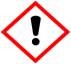 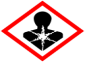 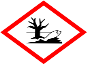 Fraze de risc HH315 – Provoacă iritarea pielii.  H317 – Poate provoca o reacţie alergică a pielii.H319 – Provoacă o iritare gravă a ochilor.H373 – Poate provoca leziuni ale organelor în caz de expunere prelungită sau repetată in caz de inhalare (laringe) H410 – Foarte toxic pentru mediul acvatic cu efecte pe termen lung.Fraze de prudenţă PP260 – Nu inspiraţi vaporia/ceata.P273 – Evitaţi dispersarea în mediu.P280 – Purtaţi mănuşi de protecţie/îmbrăcăminte de protecţie/echipament de protecţie a ochilor/ echipament de protecţie a feţei.P314 – Consultaţi medicul, dacă nu vă simţiţi bine.P302 + P352 – ÎN CAZ DE CONTACT CU PIELEA: spălaţi cu multă apă şi săpun.P305 + P351 + P338 – ÎN CAZ DE CONTACT CU OCHII: clătiţi cu atenţie cu apă timp de mai multe minute. Scoateţi lentilele de contact, dacă este cazul şi dacă acest lucru se poate face cu uşurinţă. Continuaţi să clătiţi.P391 – Colectaţi scurgerile de produs.P501 – Aruncaţi conţinutul/recipientul in conformitate cu toate reglementarile locale, regionale, nationale si international.Pictograme, simboluri şi indicarea pericolului                                    GHS07GHS08 GHS09 GHS05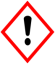 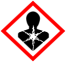 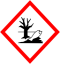 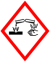 PericolFraze de risc HH302+H332- Nociv in caz de inghitire sau inhalare.H315 – Provoacă iritarea pielii.  H317 – Poate provoca o reacţie alergică a pielii.H318 – Provoacă leziuni ocular graveH372 –Provoca leziuni ale organelor în caz de expunere prelungită sau repetată in caz de inhalare (laringe) H410 – Foarte toxic pentru mediul acvatic cu efecte pe termen lung.Fraze de prudenţă PP260 – Nu inspiraţi vaporia/ceata.P273 – Evitaţi dispersarea în mediu.P280 – Purtaţi mănuşi de protecţie/îmbrăcăminte de protecţie/echipament de protecţie a ochilor/ echipament de protecţie a feţei.P304 + P340 – IN CAZ DE INHALARE transportati persoana la aer liber si mentineti-o intr-o pozitie confortabila pentru respiratie.P302 + P352 – ÎN CAZ DE CONTACT CU PIELEA: spălaţi cu multă apă P305 + P351 + P338 – ÎN CAZ DE CONTACT CU OCHII: clătiţi cu atenţie cu apă timp de mai multe minute. Scoateţi lentilele de contact, dacă este cazul şi dacă acest lucru se poate face cu uşurinţă. Continuaţi să clătiţi.P310- Sunati imediat la un CENTRU DE INFORMARE TOXICOLOGICA sau un medic.P391 – Colectaţi scurgerile de produs.P501 – Aruncaţi conţinutul/recipientul in conformitate cu toate reglementarile locale, regionale, nationale si international.Pictograme, simboluri şi indicarea pericolului                                    GHS07GHS08 GHS09 GHS05PericolFraze de risc HH302+H332- Nociv in caz de inghitire sau inhalare.H315 – Provoacă iritarea pielii.  H317 – Poate provoca o reacţie alergică a pielii.H318 – Provoacă leziuni ocular graveH372 –Provoca leziuni ale organelor în caz de expunere prelungită sau repetată in caz de inhalare (laringe) H410 – Foarte toxic pentru mediul acvatic cu efecte pe termen lung.Fraze de prudenţă PP260 – Nu inspiraţi vaporia/ceata.P273 – Evitaţi dispersarea în mediu.P280 – Purtaţi mănuşi de protecţie/îmbrăcăminte de protecţie/echipament de protecţie a ochilor/ echipament de protecţie a feţei.P304 + P340 – IN CAZ DE INHALARE transportati persoana la aer liber si mentineti-o intr-o pozitie confortabila pentru respiratie.P302 + P352 – ÎN CAZ DE CONTACT CU PIELEA: spălaţi cu multă apă P305 + P351 + P338 – ÎN CAZ DE CONTACT CU OCHII: clătiţi cu atenţie cu apă timp de mai multe minute. Scoateţi lentilele de contact, dacă este cazul şi dacă acest lucru se poate face cu uşurinţă. Continuaţi să clătiţi.P310- Sunati imediat la un CENTRU DE INFORMARE TOXICOLOGICA sau un medic.P391 – Colectaţi scurgerile de produs.P501 – Aruncaţi conţinutul/recipientul in conformitate cu toate reglementarile locale, regionale, nationale si international.Pictograme, simboluri şi indicarea pericolului                                     GHS06  GHS08 GHS09 GHS05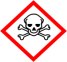 PericolFraze de risc HH331- Toxic in caz de inhalare H302- Nociv in caz de inghitire H315 – Provoacă iritarea pielii.  H317 – Poate provoca o reacţie alergică a pielii.H318 – Provoacă leziuni ocular graveH372 –Provoca leziuni ale organelor în caz de expunere prelungită sau repetată in caz de inhalare (laringe) H410 – Foarte toxic pentru mediul acvatic cu efecte pe termen lung.Fraze de prudenţă PP260 – Nu inspiraţi vaporia/ceata.P273 – Evitaţi dispersarea în mediu.P280 – Purtaţi mănuşi de protecţie/îmbrăcăminte de protecţie/echipament de protecţie a ochilor/ echipament de protecţie a feţei.P304 + P340 – IN CAZ DE INHALARE transportati persoana la aer liber si mentineti-o intr-o pozitie confortabila pentru respiratie.P302 + P352 – ÎN CAZ DE CONTACT CU PIELEA: spălaţi cu multă apă P305 + P351 + P338 – ÎN CAZ DE CONTACT CU OCHII: clătiţi cu atenţie cu apă timp de mai multe minute. Scoateţi lentilele de contact, dacă este cazul şi dacă acest lucru se poate face cu uşurinţă. Continuaţi să clătiţi.P310- Sunati imediat la un CENTRU DE INFORMARE TOXICOLOGICA sau un medic.P403+P233- A se depozita intr-un spatiu bine ventilat. Pastrati recipientul inchis etans.P405- A se depozita sub cheie.P391 – Colectaţi scurgerile de produs.P501 – Aruncaţi conţinutul/recipientul in conformitate cu toate reglementarile locale, regionale, nationale si international.AMBALAREA PRODUSULUITroyshield PA10:- Găleată, plastic de tip HDPE, cu capac filetat din HDPE, 5-30 kg
- Butoi, plastic de tip HDPE, cu capac filetat din HDPE, 200-230 kg
- IBC, plastic de tip HDPE, cu capac filetat din HDPE, 1000-1100 kgTroyshield F20:- Găleată, plastic de tip HDPE, cu capac filetat din HDPE, 5-30 kg
- Butoi, plastic de tip HDPE, cu capac filetat din HDPE, 200-230 kg
- IBC, plastic de tip HDPE, cu capac filetat din HDPE, 1000-1100 kgTroyshield FX40:- Găleată, plastic de tip HDPE, cu capac filetat din HDPE, 5-30 kg
- Butoi, plastic de tip HDPE, cu capac filetat din HDPE, 200-230 kg
- IBC, plastic de tip HDPE, cu capac filetat din HDPE, 1000-1100 kgFungitrol 400G:Butoi din fibră de 25 kg, căptușit cu sac interior din polietilenă, capac din oțel cu inel de strângere cu manetă. Pentru manipulare manuală.INSTRUCȚIUNILE  SI DOZELE DE APLICARE si după caz Categorii de utilizatori: industriali şi profesioniştiMetoda (metodele) de aplicare: Sisteme închise sau deschiseInstrucţiuni generale de utilizare identice pentru fiecare produs biocidProdusul este un preparat de fungicid organic lichid cu un spectru larg de activitate împotriva fungilor întâlnite frecvent în sistemele apoase de prelucrare a metalelor. Produsul este un conservant pentru fluide de prelucrare a metalelor, de uz profesional. Este încorporat în concentratul de fluid de prelucrare a metalelor sau adăugat la fluidul de prelucrare a metalelor diluat, aflat în uz.Modul de încorporare în concentratele de fluide de prelucrare a metalelor: La tratarea concentratelor de fluide de prelucrare a metalelor, producătorul trebuie să se asigure că, împreună cu concentratul de fluid de prelucrare a metalelor, sunt furnizate și instrucțiunile pentru dozare, astfel încât să se obțină o concentrație eficace a substanței active în fluidul de prelucrare a metalelor (aflat în uz) și că, astfel, concentrația de IPBC nu se abate de la intervalul de 0,005-0,015% în fluidul de prelucrare a metalelor (aflat în uz). Înainte de utilizare, concentratele de fluide de prelucrare a metalelor trebuie diluate cu apă de către utilizator.Adăugarea la fluidele de prelucrare a metalelor aflate în uz: Produsul poate fi inclus în fluidele de prelucrare a metalelor prin adăugarea lui în rezervorul de depozitare pentru fluidul de prelucrare a metalelor aflat în uz. Concentrația de biocid optimă și compatibilitatea cu formele individuale se recomandă a fi determinate prin teste de laborator. Înainte de utilizarea produsului, citiți eticheta produsului și instrucțiunile de utilizare. Evitați contactul direct cu substanțele chimice puternic acide sau puternic alcaline.Produsul este stabil la un pH între 3 și 10,5. Ca standard de bună practică se recomandă verificarea compatibilității în preparatul final.Adăugarea la concentratele de FPM în timpul fabricației (tratament preventiv): La tratarea concentratelor de fluide de prelucrare a metalelor, producătorul trebuie să se asigure că, împreună cu concentratul de fluid de prelucrare a metalelor, sunt furnizate și instrucțiunile pentru dozare, astfel încât să se obțină o concentrație eficace a substanței active în fluidul de prelucrare a metalelor (aflat în uz) și că, astfel, concentrația de IPBC nu se abate de la intervalul de 0,005-0,015% în fluidul de prelucrare a metalelor (aflat în uz).Ratele și frecvența de aplicare Troyshield PA10Adăugarea în rezervor la fluidul de prelucrare a metalelor aflat în uz (efect curativ): 0,05-0,15% (echivalent cu 0,005-0,015% IPBC) (0,1-0,15% pentru FPM-uri pe bază de uleiuri minerale (echivalent cu 0,01-0,015% IPBC)).Produs biocid 0,05 - 0,15% în FPM (corespunzător la 0,005 - 0,015 % IPBC în FPM diluat), tratament preventivUtilizare preventivă:1 aplicare în timpul fabricării concentratului de fluid de prelucrare a metalelor.Utilizare curativă:1 aplicare suplimentară în rezervorul pentru fluidul de prelucrare a metalelor, în faza de utilizare (în caz de contaminare).Ratele și frecvența de aplicare Troyshield FX20Adăugarea în rezervor la fluidul de prelucrare a metalelor aflat în uz (efect curativ): 0,025-0,075% (echivalent cu 0,005-0,015% IPBC).Adăugarea în rezervor: Produs biocid 0,025 - 0,075 % în FPM diluat (corespunzător la 0,005 - 0,015 % IPBC în FPM diluatUtilizare preventivă:1 aplicare în timpul fabricării concentratului de fluid de prelucrare a metalelor.Utilizare curativă:1 aplicare suplimentară în rezervorul pentru fluidul de prelucrare a metalelor, în faza de utilizare (în caz de contaminare).Ratele și frecvența de aplicare Troyshield FX30Adăugarea în rezervor la fluidul de prelucrare a metalelor aflat în uz (efect curativ): 0,017-0,05% (echivalent cu 0,005-0,015% IPBC).Adăugarea în rezervor: Produs biocid 0,017 - 0,05 % în FPM diluat (corespunzător la 0,005 - 0,015 % IPBC în FPM diluatUtilizare preventivă:1 aplicare în timpul fabricării concentratului de fluid de prelucrare a metalelor.Utilizare curativă:1 aplicare suplimentară în rezervorul pentru fluidul de prelucrare a metalelor, în faza de utilizare (în caz de contaminare).Ratele și frecvența de aplicare FUNGITROL 400 GAdăugarea în rezervor la fluidul de prelucrare a metalelor aflat în uz (efect curativ): 0,005-0,015% (echivalent cu 0,005-0,015% IPBC).Adăugarea în rezervor: Produs biocid 0,005 - 0,015 % în FPM diluat (corespunzător la 0,005 - 0,015 % IPBC în FPM diluat), Utilizare preventivă: 1 aplicare în timpul fabricării concentratului de fluid de prelucrare a metalelor.Utilizare curativă:1 aplicare suplimentară în rezervorul pentru fluidul de prelucrare a metalelor, în faza de utilizare (în caz de contaminare).Prezenta autorizatie este însotită de următoarele documente :proiect de etichetă a produsului biocidfisa cu date de securitate a produsului biocidrezumatul caracteristicilor produsului biocid 